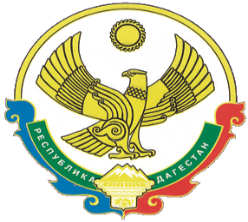 А Д М И Н И С Т Р А Ц И ЯМУНИЦИПАЛЬНОГО РАЙОНА «ЦУНТИНСКИЙ РАЙОН»РЕСПУБЛИКА ДАГЕСТАНРАСПОРЯЖЕНИЕ  
Об отмене на территории МР «Цунтинский район»                                        режима «Повышенная готовность»В связи с проведенными районным звеном Дагестанской ТП РСЧС мероприятиями по ликвидации последствий чрезвычайной ситуации и стабилизацией обстановки на территории МР «Цунтинский район»  распоряжаюсь:Отменить с 21 мая 2019 года на всей территории  МР «Цунтинский район» режим  «Повышенной готовность», введенный пунктом 2, распоряжения Главы МР «Цунтинский район» от 17  мая 2019 года,  №95  «Об отмене режима чрезвычайной ситуации».Органы управления и силы Цунтинского муниципального звена  Дагестанской ТП единой государственной системы предупреждения и ликвидации чрезвычайных ситуаций перевести на повседневный режим функционирования.МКУ «Отдел СМИ и ИТО» опубликовать настоящее распоряжение  на официальном сайте администрации МР «Цунтинский район» в сети Интернет.Глава МР	                                                          Ш.А. Магомедов21.05.2019г.с.Цунта№96